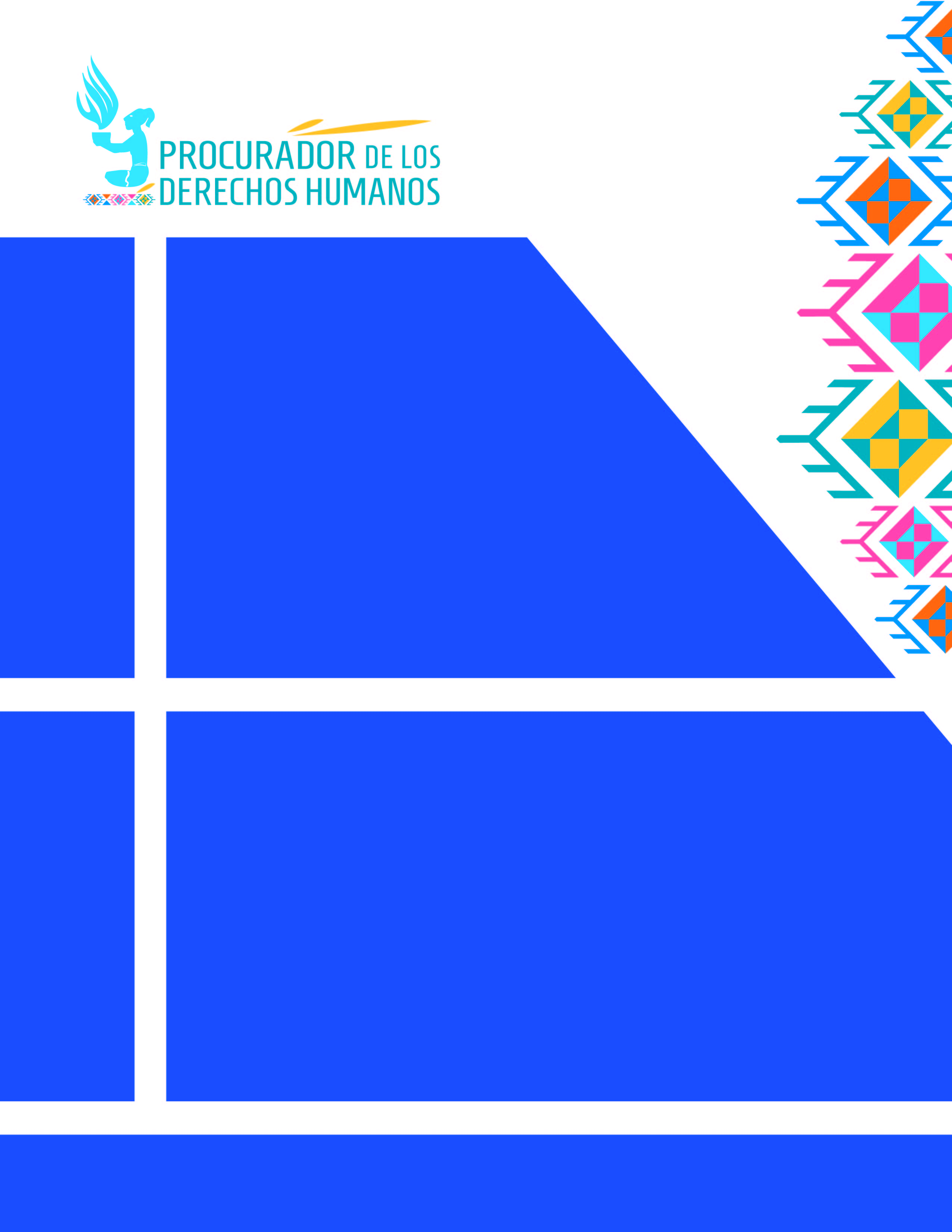 Informe deSupervisión de portales electrónicos en entidades autónomas y descentralizadas|2021|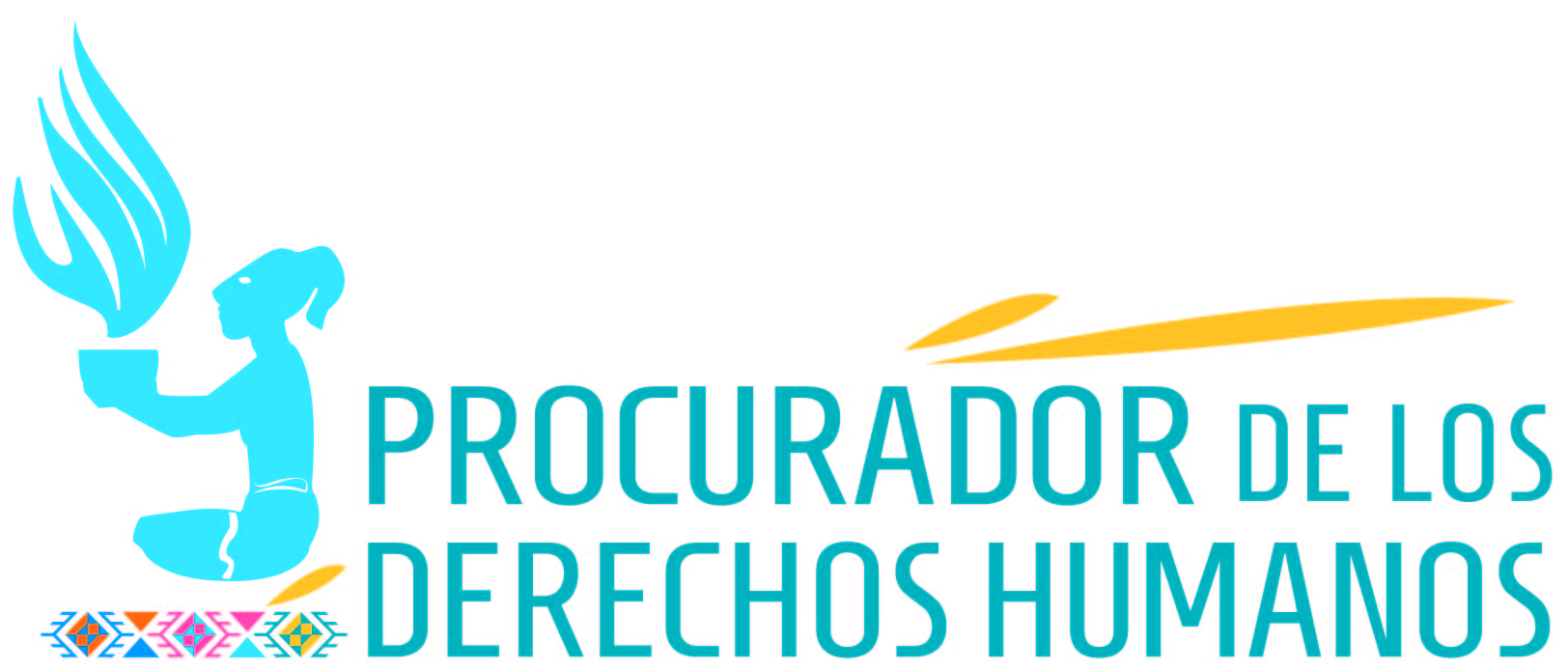 Informe deSupervisión de portales electrónicos en entidades autónomas y descentralizadas |2021|DirectorioJordan Rodas AndradeProcurador de los Derechos HumanosMiriam Catarina Roquel ChávezProcuradora Adjunta IClaudia Caterina Maselli LoaizaProcuradora Adjunta IIClaudia Eugenia Caballeros OrdóñezSecretaria GeneralElaboración: Secretaría de Acceso a la Información Pública –SECAI-Diagramación: Secretaría de Acceso a la Información PúblicaDiseño: Dirección de Comunicación SocialImpreso en Guatemala Diciembre – 2021Procurador de los Derechos Humanos 12 avenida 12-54, zona 1, Guatemala, Centro AméricaTeléfono: (502) 2424-1717Web: www.pdh.org.gtDenuncias al: 1555INTRODUCCIÓNLa Constitución Política de la República de Guatemala reconoce el derecho de acceso a la información, como manifestación principal de un principio de publicidad de la actuación administrativa y el derecho de petición. Para desarrollar estos derechos y obligaciones se aprueba en el año 2008 la Ley de Acceso a la Información Pública -LAIP-.La Ley de Acceso a la Información Pública –LAIP-, Decreto 57-2008 del Congreso de la República, atribuye al Procurador de los Derechos Humanos la calidad de autoridad reguladora en esta materia. Además, por su naturaleza de derecho fundamental este tema corresponde al mandato constitucionalmente establecido al Procurador, en sintonía con la facultad de supervisar la administración pública. Con el objeto de apoyar en el cumplimiento de las obligaciones establecidas en el Título Tercero, Capítulo Primero de la LAIP, el Magistrado de Conciencia creó la Secretaría de Acceso a la Información Pública –SECAI-.El presente informe se refiere al cumplimiento en la verificación de las principales obligaciones establecidas en la Ley de Acceso a la Información Pública en las Entidades públicas autónomas y descentralizadas del Estado, se realizó una supervisión de los portales electrónicos en los meses de enero y febrero del año 2021. En forma previa se realizó informe individual a cada uno de los sujetos obligados, en los que se detallan los hallazgos, incumplimiento y observaciones de cada numeral evaluado, mismos que son publicados en la página web de la Procuraduría de Derechos Humanos, para ser consultado por los usuarios. En el informe se presentan los hallazgos derivados de la verificación institucional, los cuáles son remitidos a los sujetos obligados con el objeto que tomen las medidas que consideren pertinentes con el fin de mejorar su nivel de cumplimiento y dar pleno cumplimiento a los principales aspectos que la Ley de Acceso a la Información Pública establece. Se dará seguimiento a las entidades con bajo cumplimiento previo a remitir lo actuado a los órganos competentes, así como la adopción de otras medidas que correspondan.La calidad y veracidad de la información que se publica es responsabilidad de las autoridades superiores y de las Unidades de Información Pública de los respectivos sujetos obligados. Es importante que se mantenga una verificación por parte de la sociedad civil, los órganos de fiscalización en general y particularmente por la Contraloría General de Cuentas, pudiendo incluir entre sus auditorías regulares la verificación de la información de oficio de las entidades que fiscaliza y aplicar las sanciones de incumplimiento en la rendición de cuentas que se establecen en la Ley Orgánica de la Contraloría General de Cuentas.Los sujetos obligados establecerán como vía de acceso a la información pública, entre otros, sistemas de información electrónicos. Bajo responsabilidad de la autoridad máxima garantizará que la información publicada sea fidedigna y legítima. La información publicada en los sistemas de información electrónicos deberá coincidir exactamente con los sistemas de administración financiera, contable y de auditoría y esta deberá ser actualizada en los plazos establecidos en esta Ley (Artículo 39 LAIP). Los sujetos obligados deberán actualizar su información en un plazo no mayor de treinta días, después de producirse un cambio (Artículo 7 de la LAIP).MARCO LEGALEl derecho de acceso a la información pública es reconocido en la mayoría de países tanto en los textos constitucionales como en el derecho ordinario, convenios y tratados internacionales en materia de Derechos Humanos.  En abril del 2009 entró en vigencia en Guatemala el Decreto 57-2008 que contiene la Ley de Acceso a la Información Pública –LAIP- en la cual se encomienda al Procurador de los Derechos Humanos ser la autoridad reguladora de este derecho fundamental, en concordancia con su mandato de promover el buen funcionamiento y la agilización de la gestión administrativa gubernamental en materia de Derechos Humanos.Con el objeto de apoyar en el cumplimiento de las obligaciones establecidas en el Título Tercero, Capítulo Primero de Ley de Acceso a la Información Pública, el Magistrado de Conciencia creó la Secretaría de Acceso a la Información Pública –SECAI- en el año 2012, quien a su vez coordina con las diversas unidades ejecutoras a cargo del Procurador de Derechos Humanos para dar efectivo cumplimiento de este mandato específico. De esta cuenta, se desarrollan actividades de fiscalización, asistencia técnica, promoción y acompañamiento técnico y legal tanto a sujetos activos como a sujetos obligados a nivel nacional.Los sujetos obligados, que en esencia son todas las instituciones y organizaciones que administren fondos públicos o ejerzan función pública, deben dar trámite y resolver la totalidad de las solicitudes de información que reciban en forma verbal, escrita o electrónica atendiendo los plazos establecidos por la LAIP; publicar información de oficio actualizada y completa en sus respectivos portales electrónicos; y dar trámite a las impugnaciones planteadas a través de recursos de revisión.  Estas obligaciones en su mayoría están a cargo de las Unidades de Información Pública, las cuáles deben estar debidamente identificada y ser atendidas con personal asignado y capacitado para el efecto. De igual forma deben cumplir con la entrega de informes a la autoridad reguladora y llevar archivo de todas sus gestiones, en particular de las resoluciones emitidas conforme a la normativa indicada.  Todas estas obligaciones de las Unidades de Información Pública y sus autoridades están contenidas en la LAIP y se desarrollan con base a los principios rectores de la normativa siendo estos: Máxima publicidad, transparencia, gratuidad y sencillez y celeridad de procedimiento.La Ley de Acceso a la Información Pública tiene por objeto: Garantizar a toda persona interesada, sin discriminación alguna, el derecho a solicitar y a tener acceso a la información pública en posesión de las autoridades y sujetos obligados por la presente ley;Garantizar a toda persona individual el derecho a conocer y proteger los datos personales de lo que de ella conste en archivos estatales, así como de las actualizaciones de los mismos;Garantizar la transparencia de la administración pública y de los sujetos obligados y el derecho de toda persona a tener acceso libre a la información pública;Establecer como obligatorio el principio de máxima publicidad y transparencia en la administración pública y para los sujetos obligados en la presente ley;Establecer, a manera de excepción y de manera limitativa, los supuestos en que se restrinja el acceso a la información pública;Favorecer por el Estado la rendición de cuentas a los gobernados, de manera que puedan auditar el desempeño de la administración pública;Garantizar que toda persona tenga acceso a los actos de la administración pública.Los sujetos obligados deben poner a disposición de los usuarios la información pública, en forma proactiva (portales electrónicos) o requerida a través de solicitudes de información emitidas por los denominados sujetos activos. Para la elaboración del presente informe se seleccionaron las entidades públicas autónomas y/o descentralizadas que no pertenecen de manera directa a organismo del Estado alguno.En la evaluación de las Obligaciones de Transparencia se consideró en la supervisión la publicación de la información de oficio establecida en el artículo 10 el cuál es de aplicación general.OBJETIVO Y METODOLOGÍAObjetivo GeneralPromover el pleno ejercicio del derecho humano de acceso a la información pública en Guatemala, en observancia a los preceptos de la Ley de Acceso a la Información Pública y las buenas prácticas en materia de transparencia y buen gobierno.MetodologíaLa supervisión del portal electrónico se realiza por personal especializado de la Secretaría de Acceso a la Información –SECAI-, verificando la publicación de la Información de Oficio con base en el artículo 10 de la Ley de Acceso a la Información Pública –LAIP-, la cual se realiza por medio de internet ingresando a la página web o portal electrónico de cada sujeto obligado.El contenido de la supervisión depende de la naturaleza del sujeto obligado, para lo cual se considera lo siguiente: Artículo 10 de la LAIP para todas las entidades evaluadas.La actualización de la información según el artículo 7 de la Ley de Acceso a la Información Pública, para todos los sujetos obligados.Los principios de la Ley de Acceso a la Información Pública: máxima publicidad; transparencia en el manejo y ejecución de los recursos públicos y actos de la administración pública; gratuidad en el acceso a la información pública; y sencillez y celeridad de procedimiento, son también parte de la supervisión y son aplicables a la totalidad de sujetos obligados.Se utiliza una boleta estándar y sistematizada y se aplica una fórmula para determinar el nivel de cumplimiento según la cantidad y calidad de la información publicada en los portales electrónicos.  De toda la supervisión se conservan capturas de pantalla para respaldo de los informes de supervisión, los cuales son remitidos a los sujetos obligados en espera de sus comentarios y requiriendo que se complete toda la información y atender a un cumplimiento del 100% en el menor plazo posible.Dependiendo la cantidad de elementos requeridos en cada numeral del referido artículo, se han seleccionado:37 ELEMENTOS CON PONDERACIÓN, en la sección en la que se evaluará el artículo 10 de la Ley de Acceso a la Información Pública. Esta sección es aplicable a todos los sujetos obligados supervisados.3 ASPECTOS CON PONDERACIÓN en la sección de “Atención de los Principios de la Ley de Acceso a la Información Pública”, los mismos son aplicables a todos los sujetos obligados supervisados.Criterios de cumplimientoEn el proceso de la supervisión a cada elemento evaluado se le asigna una categoría de acuerdo a la información publicada, de la siguiente manera: Si = 	Cuando la información se encuentra completa y actualizada.Parcial = Cuando la información se encuentra incompleta no menos del 50% de lo requerido en el numeral.No = 	Cuando la información no se publica o cuenta con menos del 50% de lo requerido en el numeral, y/o se encuentra desactualizada.N/A = 	(No Aplica o Sin Ejecución) Cuando el sujeto obligado publica en el portal electrónico una justificación técnica y/o legal indicando los motivos por los cuales no genera dicha información.Fórmula para calcular el nivel de cumplimientoPosterior a la aplicación de la boleta de supervisión, se obtiene la totalidad de elementos a evaluar aplicables al sujeto obligado, el nivel de cumplimiento (NC) se calcula con la siguiente fórmula:Esta operación da como resultado el Nivel de Cumplimiento (NC) del Sujeto Obligado, en cuanto a la publicación de información de oficio a través de portales electrónicos.La calificación a cada aspecto se puede interpretar como:Rango de cumplimiento (NC):Para determinar el nivel de cumplimiento del sujeto obligado supervisado se toma en cuenta la modalidad de semáforo, asignando para esto los siguientes rangos:RESULTADOS DE LA SUPERVISIÓNSupervisión de Portales Electrónicos a entidades públicas autónomas, descentralizadas y otrasEn este sector se supervisaron 67 entidades públicas equivalente al 100% según el registro de la Secretaría de Acceso a la Información Pública, sobre la información pública de oficio que establece el artículo 10 de la Ley de Acceso a la Información Pública de las cuales se obtuvieron los siguientes resultados:Este sector obtuvo un promedio de cumplimiento de 64.70% para el año 2021, este promedio bajó 2.5 puntos en comparación al año 2020 en el cual obtuvo un promedio de 67.20%, esto pudo deberse a que se agregaron dos entidades más para supervisar (el Instituto de Previsión Social del Artista Guatemalteco - IPSA y el Instituto de Previsión Social del Periodista - IPSP) las cuales cuentan con muy poca información de oficio.Nivel de cumplimiento de los sujetos obligadosEn la tabla a continuación se puede observar a las diez entidades que han mejorado su nivel de cumplimiento, entre ellos, encontramos al INAP que de tener cero en el año 2020 con la supervisión de 2021 subió a 80.88, FEGUA que venía en números rojos en 2019 con 35 puntos, subió en 2020 a 47.14 y para el 2021 sube a verde con 88.57 puntos.   De igual manera la ALMG que fue de un cero en 2019, subió a 50 en 2020 y para 2021 pasa a verde con 87.50 puntos.  Como muestra de algunos ejemplos en dónde han ido mejorando, el cumplimiento de la información pública de oficio en sus portales electrónicos, esto se debe en la mayoría de casos ha que recibieron capacitaciones, en otros casos asesoría por parte de SECAI.TABLA No. 1Las 10 entidades que mejoraron más su nivel de cumplimientoAño 2021Fuente: Datos propios de SECAI-PDH obtenidos de supervisiones a portales electrónicos durante los años 2019, 2020 y 2021.En el caso de las diez entidades que más bajaron su nivel de cumplimiento, encontramos a la Empresa Portuaria Nacional de Champerico que para el 2021 tuvo una nota de cero, retrocediendo 57.58 puntos, la Procuraduría General de la Nación que en 2019 tenía 80.65, en 2020 su nivel de cumplimiento estaba en verde con 87.93, para este año baja a rojo con una nota de 40 retrocediento 47.93 puntos;  también encontramos que paa el 2021 tanto la Empresa Portuaria Santo Tomás de Castilla como el Consejo Nacional de Atención al Migrante de Guatemala tienen cero de cumplimiento.  en la tabla a continuación que puede ver a los 10 que más bajaron su cumplimiento.  Deben capacitarse y asesorarse con la SECAI a fin logren mejorar su cumplimiento para el año siguiente.TABLA No. 2Las 10 entidades que bajaron más su nivel de cumplimientoAño 2021Fuente: Datos propios de SECAI-PDH obtenidos de supervisiones a portales electrónicos durante los años 2019, 2020 y 2021.Las entidades que en 2021 del sector de entidades autónomas y descentralizadas, encontramos que obtuvieron mejores notas, entre ellas,  la Procuraduría de los Derechos Humanos, que ha ido incrementando su cumplimiento a través de capacitaciones y asesoría, obteniendo para este año un 98.44; de igual manera la CDAG se ha ido manteniendo en verde para los años 2019 y 2021 con 97.22 y para el 2021 con un ligero incremento a 97.30.  El IPM de una nota en amarillo o regular en 2019 ha subido a verde desde 2020 con 90.91 y para el 2021 obteniendo 93.94.  CONADI de una nota roja en 2019 sube a 98.72 en 2020 y vuelve a bajar unos puntos en 2021 obteniendo 92.19.  En la tabla a continuación se pueden ver los resultados de las 10 mejores entidades del sector. TABLA No. 3Las 10 entidades con el nivel de cumplimiento más altoAño 2021Fuente: Datos propios de SECAI-PDH obtenidos de supervisiones a portales electrónicos durante los años 2019, 2020 y 2021.En la tabla a continuación se puede ver el cuadro completo de las entidades autónomas y descentralizadas en un comparativo de los 3 últimos años, y de cómo han ido presentando la información en sus portales electrónicos, en cumplimiento al artículo 10 de la Ley de Acceso a la Información Pública, de acuerdo a las supervisiones realizadas por SECAI.TABLA No. 4Tabla general que refleja el nivel de cumplimiento en el año 2021 y su comparativo con el 2020 de las entidades autónomas y descentralizadasAño 2021Fuente: Datos propios de SECAI-PDH obtenidos de supervisiones a portales electrónicos durante los años 2019, 2020 y 2021.* La Agencia Nacional de Alianzas de Infraestructura Económica - ANADIE no se supervisó en el año 2019 por eso no tiene datos dicho año. El Instituto de Previsión Social del Periodista – IPSP y el Instituto de Previsión Social del Artista Guatemalteco – IPSA- se supervisaron por primera vez en portal electrónico en el año 2021, por eso no hay datos comparativos con años anteriores.Sobre los elementos o tipo de información específica:Se debe resaltar que, como ha sido tendencia en años anteriores, la información de oficio se publica en mayor o menor medida dependiendo los tipos de información y en este año no es la excepción, pues según los datos tabulados se puede observar que hay información con un porcentaje de publicación superior a otro tipo de información.La información que más se publica es la estructura orgánica u organigrama de las entidades con un 88.81% es decir 59 entidades publican esta información de las 67 evaluadas y 1 más se calificó como cumplimiento parcial; seguido de la misión con un 86.57% es decir un total de 58 entidades de 67 publican esta información.Cabe resaltar que de los 37 tipos de información obligatorios distribuidos en los diferentes numerales del artículo 10 solamente estos dos alcanzan un nivel de cumplimiento aceptable según la modalidad de semáforo establecida por la Autoridad Reguladora, sin embargo, aun así, hay 7 entidades de las 67 evaluadas que no publican su estructura orgánica (CIPREDA, CONAMIGUA, EMPORNAC, CONRED, EPNCH, FONADES, IRTRA) y 9 entidades que no publican la misión (CIPREDA, CONAMIGUA, EMPORNAC, CNPAG, EPNCH, EPQ, FONADES, IRTRA, IPSP).En la siguiente tabla se pueden detallar la cantidad de entidades que publican cada tipo de información requerida por la Ley de Acceso a la Información Pública en el artículo 10, información pública de oficio.TABLA No. 5Tabla de los elementos o tipos de información evaluados y el número de entidades que cumplen o incumplen con su publicaciónAño 2021Fuente: Datos propios de SECAI-PDH obtenidos de supervisión a portales electrónicos año 2021.Como se puede observar en la tabla anterior, la información más mediática es la que menos se publica por ejemplo la establecida en el numeral 4 del artículo 10 que pretende transparentar las remuneraciones de los funcionarios, empleados y asesores de los sujetos obligados apenas alcanza un nivel de cumplimiento de 46.27%, es decir, 18 entidades publican satisfactoriamente esta información y 26 más de una forma parcial, mientras 23 entidades incumplen con publicar esta información de un total de 67 entidades evaluadas.De igual forma los resultados del POA información requerida en el numeral 5 un total de 28 entidades de 67 incumplen con publicar dicha información, siendo esta información de suma importancia, puesto que, con esta información se puede verificar el seguimiento de las actividades programadas en el POA.Otra información como las cotizaciones y licitaciones o los contratos de mantenimientos entre otra información relacionada a la ejecución del gasto público mantiene un nivel de cumplimiento por debajo del nivel aceptable.También se debe resalta que, aunque en este sector evaluado los portales electrónicos son en su mayoría de fácil acceso para los usuarios, el nivel de cumplimiento baja en cuanto los formatos utilizados, en muchos casos por publicar información en formato imagen o PDF imagen, muchos de ellos con poca resolución, que en algunos casos hasta limita la lectura o compresión de la misma.Supervisiones de seguimientoResultados de segunda supervisión realizada en el mes de septiembre 2021En el Plan de Supervisiones se estableció realizar una segunda vuelta de supervisiones a las entidades con un nivel de cumplimiento bajo.En ese sentido en el mes de septiembre se realizaron un total de 11 supervisiones a las siguientes entidades:TABLA No. 6Entidadas supervisadas por segunda ocasión como seguimientoAño 2021Fuente: Datos propios de SECAI-PDH obtenidos de supervisión a portales electrónicos año 2021.De acuerdo al cuadro anterior se puede observar que en la segunda supervisión solo 4 entidades lograron obtener un cumplimiento superior al 60% (color amarillo), sin embargo, ninguna alcanza un nivel aceptable, es decir, ninguna alcanza o supera un 85% en su nivel de cumplimiento.CONCLUSIONESSe pudo observar algunas de las 67 entidades autónomas y descentralizadas, tuvieron notas bajas a causa de que no tienen actualizada la información pública de oficio en sus portales electrónicos o no recibieron capacitaciones en los diferentes temas de acceso a la información pública.Qué 21 entidades alcanzaron un nivel de cumplimiento aceptable, es decir, igual o superior a 85% reflejando un avance en este grupo en comparación con el año 2020 en el cual 19 entidades tenían esta categoría. Resaltando entre estas a Ferrocarriles de Guatemala, Academia de Lenguas Mayas y Programa Moscamed que pasaron de un cumplimiento deficiente a un cumplimiento aceptable. Qué 25 entidades se posicionaron en un nivel de cumplimiento bajo esto significa que no alcanzaron un cumplimiento aceptable (85%) pero están arriba o igual al 60%. Se debe resaltar en este grupo a 7 entidades que bajaron significativamente su nivel de cumplimiento pasando de un cumplimiento aceptable a la categoría de cumplimiento bajo. Que 21 entidades obtuvieron un nivel de cumplimiento deficiente es decir por debajo del 60%, en este grupo también hubo un total de 6 entidades que bajaron de categoría pasando de un cumplimiento bajo a un cumplimiento deficiente y 1 entidad que bajo de un cumplimiento aceptable a un cumplimiento deficiente. Que 5 entidades obtuvieron un cumplimiento de 0% es decir ninguna información publicada o actualizada de la que requiere la ley como información pública de oficio, de estas se supervisaron en segunda vuelta 3 entidades las cuales mejoraron, pero sin alcanzar un nivel aceptable. En total 30 entidades disminuyeron su nivel de cumplimiento 15 de ellas bajaron más de 10 puntos lo que se considera un porcentaje alto.RECOMENDACIONESA todos los sujetos obligados recordar que los portales:deben actualizarse de manera periódica, al menos cada 30 días;es necesario mantener un programa de capacitación en información pública de oficio para comprender los criterios de evaluación;las consultas sobre los portales electrónicos deben dirigirse a la Secretaría de Acceso a la Información Pública para orientación.Qué a través de procesos de capacitación, asesoría por parte de SECAI y actualización de la información puede alcanzarse un nivel de aceptable.A las 25 entidades que se encuentran en un nivel de cumplimiento bajo en color amarillo en el rango arriba de 60% pero inferior a 85%, implementar acciones para mejorar el nivel de cumplimiento y pasar a un cumplimiento aceptable, atendiendo los hallazgos en los informes individuales remitidos a cada sujeto obligado.A las 21 entidades que obtuvieron un nivel de cumplimiento deficiente en color rojo, es decir, por debajo del 60%, se deben implementar acciones drásticas y de manera urgente para poder alcanzar niveles aceptables, atendiendo al principio de transparencia; sobre todo capacitar al personal de la Unidad de Información y los enlaces poseedores y responsables de proveer la información que la ley establece.A las 5 entidades que se encontraban en un nivel de cumplimiento de cero y de las cuales 3 se volvieron a supervisar, aun así, sin alcanzar un nivel aceptable, se recomienda implementar y agotar las acciones necesarias para cumplir con lo que la ley establece.A las 30 entidades que disminuyeron su nivel de cumplimiento en comparación con el año 2020, tomar las acciones necesarias y establecer un plan de acción para que en el menor tiempo posible se pueda alcanzar y mejorar su nivel de cumplimiento.RECOMENDACIONES GENERALESA todas las entidades dar cumplimiento con lo que indica la LAIP y cumplir con todos los numerales que indica el artículo 10, para mantener disponible la información de oficio.Cumplir con los parámetros que da la cultura de transparencia en la LAIP.Las entidades que incumplen con todas o la mayoría de obligaciones deben atender lo descrito en los informes individuales remitidos con celeridad, dada la vulneración al derecho humano a la información pública resultante de su incumplimiento. El Procurador de Derechos Humanos, Autoridad Reguladora en la materia, dará seguimiento y atención a los hallazgos y recomendaciones del presente informe en el marco de las atribuciones legales que le corresponden. Ya que los informes serán remitidos a la Contraloría General de Cuentas para el seguimiento correspondiente en el marco de sus propias atribuciones.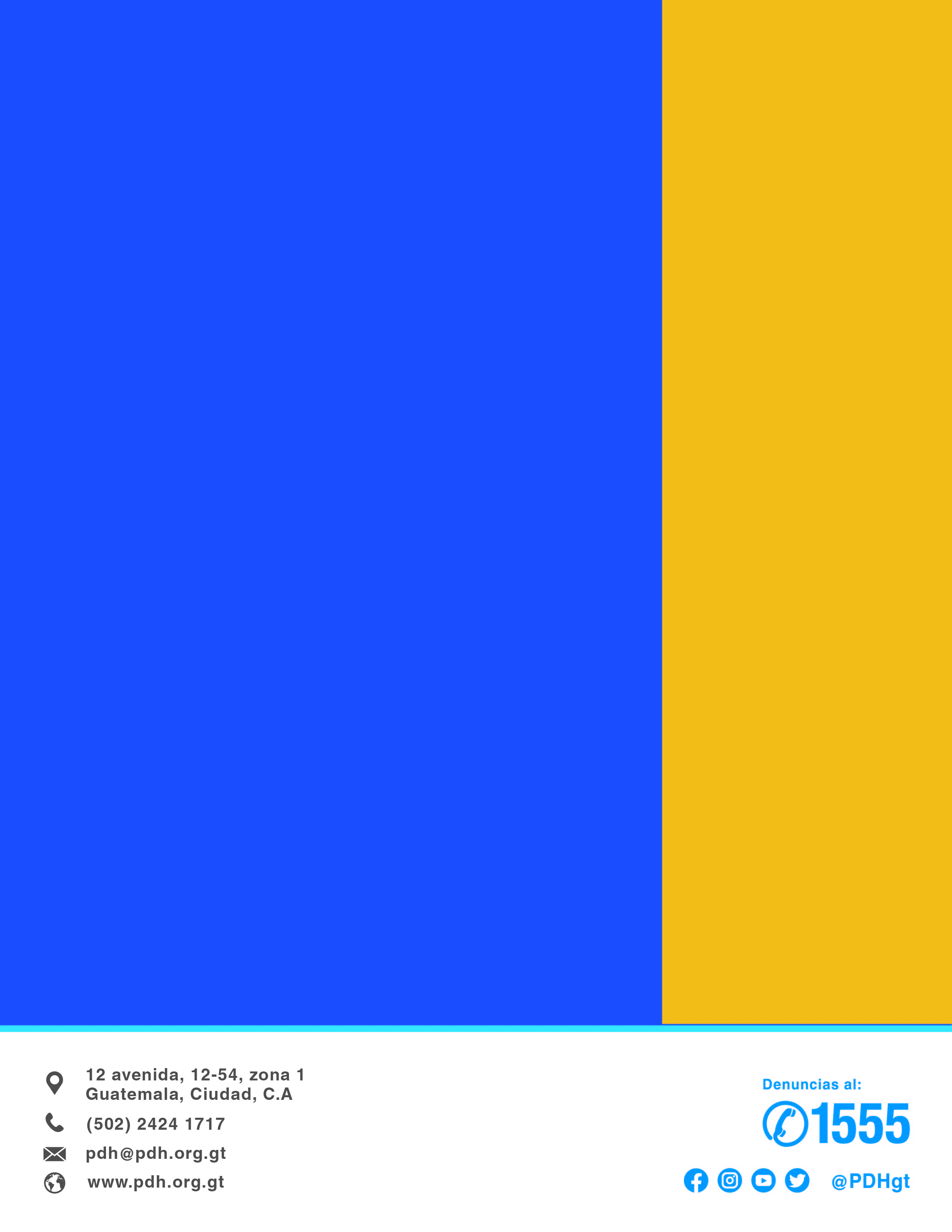 FORMULA:NC=S+(P*½)*100FORMULA:NC=T-na*100SIMBOLOGÍA:S=SiSiSIMBOLOGÍA:N=NoNoP=ParcialParcialna=No aplicaNo aplicaT=Total elementos a evaluarTotal elementos a evaluar½=Medio puntoMedio punto100=Para elevar a porcentajePara elevar a porcentajeNC=Nivel de cumplimientoNivel de cumplimientoSI=1 puntoNO=0 puntosPARCIALPARCIAL=Medio puntoNO APLICANO APLICA=Se exime de los elementos a evaluar cuando se encuentre justificado.NIVEL DE 
CUMPLIMIENTORANGO DE 
CUMPLIMIENTOMODALIDAD
DE SEMÁFOROAceptable85.00 - 100.00VERDEBajo60.00 - 84.99AMARILLODeficiente0.00 - 59.99ROJONo.ENTIDADNivel de Cumplimiento 2019Nivel de Cumplimiento 2020Nivel de Cumplimiento 2021Diferencia 2020 - 20211Instituto Nacional de Administración Pública - INAP85.000.0080.8880.882Ferrocarriles de Guatemala - FEGUA35.0047.1488.5741.433Academia de Lenguas Mayas de Guatemala - ALMG0.0050.0087.5037.504Oficina de Control de Áreas de Reserva del Estado - OCRET6.2533.3364.0630.735Programa MOSCAMED7.5058.9387.0428.116Comité Permanente de Exposiciones - COPEREX25.0050.0072.0622.067Instituto de Ciencia y Tecnología Agrícola - ICTA56.4168.0687.8819.828Instituto Guatemalteco de Seguridad Social - IGSS62.8274.3287.5013.189Contraloría General de Cuentas - CGC82.4358.5771.4312.8610Registro Nacional de las Personas - RENAP77.9475.7686.3610.60No.ENTIDADNivel de Cumplimiento 2019Nivel de Cumplimiento 2020Nivel de Cumplimiento 2021Diferencia 2020 - 20211Empresa Portuaria Nacional de Champerico - EPNCH0.0057.580.00-57.582Procuraduría General de la Nación - PGN80.6587.9340.00-47.933Empresa Portuaria Nacional Santo Tomas de Castilla - EMPORNAC41.0338.460.00-38.464Consejo Nacional de Atención al Migrante de Guatemala - CONAMIGUA68.1837.140.00-37.145Escuela Nacional Central de Agricultura -ENCA55.2680.7746.05-34.726Empresa Guatemalteca de Telecomunicaciones - GUATEL21.2550.0022.50-27.507Instituto Nacional de Cooperativas - INACOP66.1874.2450.00-24.248Plan de Prestaciones del Empleado Municipal - PPEM59.7285.4862.50-22.989Instituto de Recreación de los Trabajadores de la Empresa Privada de Guatemala - IRTRA0.0021.250.00-21.2510Benemérito Cuerpo Voluntario de Bomberos de Guatemala63.5140.0020.00-20.00No.ENTIDADNivel de Cumplimiento 2019Nivel de Cumplimiento 2020Nivel de Cumplimiento 2021Diferencia 2020 - 20211Procuraduría de los Derechos Humanos - PDH96.7793.1098.445.342Confederación Deportiva Autónoma de Guatemala - CDAG97.2297.2297.300.083Instituto de Previsión Militar - IPM77.5090.9193.943.034Consejo Nacional para la Atención de las personas con Discapacidad - CONADI15.0098.7292.19-6.535Ministerio Público - MP90.0089.7191.671.966Consejo Nacional de Adopciones - CNA81.9482.0591.679.627Instituto Nacional de Ciencias Forenses de Guatemala - INACIF83.7890.0090.000.008Aporte para la Descentralización Cultural - ADESCA60.0080.8090.009.209Registro General de la Propiedad - RGP90.3283.3389.716.3810Comisión Nacional de Energía Eléctrica - CNEE68.7591.6789.06-2.61No.ENTIDADNivel de Cumplimiento 2019Nivel de Cumplimiento 2020Nivel de Cumplimiento 2021Diferencia 2020 - 20211Procuraduría de los Derechos Humanos - PDH96.7793.1098.445.342Confederación Deportiva Autónoma de Guatemala - CDAG97.2297.2297.300.083Instituto de Previsión Militar - IPM77.5090.9193.943.034Consejo Nacional para la Atención de las personas con Discapacidad - CONADI15.0098.7292.19-6.535Ministerio Público - MP90.0089.7191.671.966Consejo Nacional de Adopciones - CNA81.9482.0591.679.627Instituto Nacional de Ciencias Forenses de Guatemala - INACIF83.7890.0090.000.008Aporte para la Descentralización Cultural - ADESCA60.0080.8090.009.209Registro General de la Propiedad - RGP90.3283.3389.716.3810Comisión Nacional de Energía Eléctrica - CNEE68.7591.6789.06-2.6111Superintendencia de Administración Tributaria - SAT82.8992.6588.89-3.7612Ferrocarriles de Guatemala - FEGUA35.0047.1488.5741.4313Instituto de Ciencia y Tecnología Agrícola - ICTA56.4168.0687.8819.8214Instituto Guatemalteco de Seguridad Social - IGSS62.8274.3287.5013.1815Academia de Lenguas Mayas de Guatemala - ALMG0.0050.0087.5037.5016Programa MOSCAMED7.5058.9387.0428.1117Instituto de la Defensa Pública Penal - IDPP80.3085.9486.360.4218Registro Nacional de las Personas - RENAP77.9475.7686.3610.6019Consejo Nacional del Deporte, la Educación Física y la Recreación - CONADER77.7879.0385.716.6820Consejo Nacional de Áreas Protegidas - CONAP62.8685.2985.530.2421Instituto Guatemalteco de Turismo - INGUAT70.0092.1985.29-6.9022Secretaría Ejecutiva de la Instancia Coordinadora de la Modernización del Sector Justicia67.2487.5084.38-3.1223Comité Olímpico Guatemalteco - COG83.8287.8883.33-4.5524Instituto Nacional de Comercialización Agrícola - INDECA65.7972.4182.8110.4025Instituto Nacional de Electrificación - INDE82.4386.4982.43-4.0626Comité Nacional de Alfabetización - CONALFA75.0072.5080.888.3827Instituto Nacional de Administración Pública - INAP85.000.0080.8880.8828Instituto de Fomento de Hipotecas Aseguradas - FHA51.2570.0079.419.4129Registro de Información Catastral - RIC75.0092.1978.57-13.6230Coordinadora Nacional para la Reducción de Desastres - CONRED79.6976.4777.941.4731Crédito Hipotecario Nacional - CHN23.7567.5777.279.7032Junta Monetaria / Banco de Guatemala - BANGUAT78.1371.4376.475.0433Instituto de Fomento Municipal - INFOM81.0388.3375.00-13.3334Instituto Nacional de Estadística - INE60.0076.5675.00-1.5635Instituto Técnico de Capacitación y Productividad - INTECAP82.8682.8674.32-8.5436Oficina Nacional de Prevención de la Tortura y otros Tratos o Penas Crueles, Inhumanos o Degradantes - MNP-OPT60.6168.3374.195.8637Fondo de Tierras - FONTIERRAS73.4470.5172.972.4638Comité Permanente de Exposiciones - COPEREX25.0050.0072.0622.0639Contraloría General de Cuentas - CGC82.4358.5771.4312.8640Instituto Nacional de Bosques - INAB66.1890.5470.83-19.7141Tribunal Supremo Electoral - TSE78.5775.0069.12-5.8842Superintendencia de Bancos - SIB61.7662.8669.126.2643Agencia Nacional de Alianzas de Infraestructura Económica –ANADIE *62.9064.291.3944Oficina de Control de Áreas de Reserva del Estado - OCRET6.2533.3364.0630.7345Universidad de San Carlos de Guatemala - USAC59.4676.3963.51-12.8846Plan de Prestaciones del Empleado Municipal - PPEM59.7285.4862.50-22.9847Inspección General de Cooperativas - INGECOP26.2560.0059.72-0.2848Empresa Portuaria Quetzal - EPQ55.0062.8658.57-4.2949Segundo Registro de la Propiedad - SRP0.0048.7258.119.3950Corte de Constitucionalidad - CC67.5062.5057.69-4.8151Zona Libre de Industria y Comercio "Santo Tomás de Castilla" - ZOLIC32.4374.0056.41-17.5952Instituto Nacional de Cooperativas - INACOP66.1874.2450.00-24.2453Escuela Nacional Central de Agricultura -ENCA55.2680.7746.05-34.7254Comisión Portuaria Nacional - CPN8.7542.1943.551.3655Procuraduría General de la Nación - PGN80.6587.9340.00-47.9356Consejo Nacional para la Protección de Antigua Guatemala - CNPAG25.0033.3325.00-8.3357Empresa Guatemalteca de Telecomunicaciones - GUATEL21.2550.0022.50-27.5058Asociación Nacional de Municipalidades - ANAM27.5024.3622.50-1.8659Benemérito Cuerpo Voluntario de Bomberos de Guatemala63.5140.0020.00-20.0060Instituto de Previsión Social del Periodista – IPSP *11.2511.2561Fondo Nacional de Desarrollo - FONADES6.250.0010.0010.0062Instituto de Previsión Social del Artista Guatemalteco – IPSA *10.0010.0063Empresa Portuaria Nacional de Champerico - EPNCH0.0057.580.00-57.5864Empresa Portuaria Nacional Santo Tomas de Castilla - EMPORNAC41.0338.460.00-38.4665Consejo Nacional de Atención al Migrante de Guatemala - CONAMIGUA68.1837.140.00-37.1466Instituto de Recreación de los Trabajadores de la Empresa Privada de Guatemala - IRTRA0.0021.250.00-21.2567Centro de Cooperación Internacional para la Pre-Inversión Agrícola - CIPREDA0.000.000.000.00NumeralElementosInformaciónSiParcialNoN/ATotalNivel de Cumplimiento (%)11Estructura orgánica591706788.8112Funciones de las dependencias5111506776.8713Marco normativo5121406777.6124Directorio de la entidad4810906779.135Directorio de empleados4461706770.1546Remuneraciones18262306746.2757Misión580906786.5758Objetivos4621906770.1559Plan operativo anual4801906771.64510Resultados del POA3452806754.48611Manuales5321206780.6712Presupuesto5311306779.85713Programas presupuestarios5011606775.37714Modificaciones y transferencias4911706773.88815Ejecución Presupuestaria4931506775.37916Depósitos con fondos públicos3972016764.391017Cotizaciones y licitaciones de programas3125386712.071118Contratación de bienes y servicios4161826767.691219Viajes nacionales3682036762.51220Viajes internacionales3242296758.621321Inventario de bienes muebles39111706766.421322Inventario de bienes inmuebles2772856749.191423Contratos de mantenimiento1993366738.521524Subsidios4429306716.221525Becas13527226734.441526Transferencias11123596729.311627Contratos, licencias y concesiones7220386727.591728Empresas precalificadas20184767101829Obras en ejecución o ejecutadas82203767301930Contratos de arrendamiento35101936762.52031Cotizaciones y licitaciones22192066751.642132Fideicomisos con fondos públicos8317396733.932233Compras directas38151316768.942334Auditorías4831606773.882635Funcionamiento de archivo4332106766.422736Índice de la información clasificada4091806766.422837Pertenencia sociolingüística975106718.6629Otra información4801906771.64No.EntidadNC Primera 2021NC Segunda 20211Zona Libre de Industria y Comercio "Santo Tomás de Castilla" - ZOLIC56.4178.132Escuela Nacional Central de Agricultura -ENCA46.0557.143Comisión Portuaria Nacional - CPN43.5564.294Procuraduría General de la Nación - PGN40.0063.755Consejo Nacional para la Protección de Antigua Guatemala - CNPAG25.0040.006Asociación Nacional de Municipalidades - ANAM22.5015.007Benemérito Cuerpo Voluntario de Bomberos de Guatemala20.0051.288Instituto de Previsión Social del Artista Guatemalteco - IPSA10.0015.009Consejo Nacional de Atención al Migrante de Guatemala - CONAMIGUA0.0041.2510Empresa Portuaria Nacional Santo Tomas de Castilla - EMPORNAC0.0040.0011Empresa Portuaria Nacional de Champerico - EPNCH0.0069.64